Slovenský klub chovateľov pudlov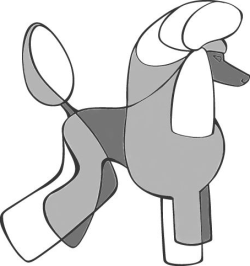 Žiadosť o vyhotovenie pripúšťacieho povolenia.Vyplnenú žiadosť pošlite aspoň 6 týždňov pred krytím príslušnému poradcovi chovu na adresu:Veľkí a strední - Gizela Račkajová, Račianska 87, 831 02 Bratislava, tel.:0904/638 544,  02/4425 3647Trpasličí a toy - Edita Králová, Športová 18, 900 24 Veľký Biel, tel.: 0905/593 075Poplatok  za vystavenie pripúšťacieho povolenia je 10 €. Potvrdenie o úhrade priložte k uvedenej žiadosti.Platnosť pripúšťacieho povolenia je  6 mesiacov od vyhotovenia.V ..............................................      dňa .........................                                           ............................................                                                                                                                                     	  podpis majiteľa sukyPripúšťacie povolenie vystavené a odoslané dňa .............................................................................................                                                                             Meno žiadateľa:Meno žiadateľa:Adresa: Adresa: Telefón:Telefón:Meno a chov. stanica suky:Meno a chov. stanica suky:Dátum narodenia:Číslo zápisu:Dátum a miesto bonitácie:Dátum a miesto bonitácie:Predpokladaný termín krytia:Predpokladaný termín krytia:Názov chovateľskej stanice pre zápis šteniec:Názov chovateľskej stanice pre zápis šteniec:Dátum predchádzajúceho vrhu:Dátum predchádzajúceho vrhu:Meno  psa – navrhovaného majiteľom suky:Meno  psa – navrhovaného majiteľom suky:Meno a adresa majiteľa psa:Meno a adresa majiteľa psa:Dátum narodenia:Číslo zápisu:Doporučenie iných plemenných psov poradcom chovu:                        ○ áno      ○ nieDoporučenie iných plemenných psov poradcom chovu:                        ○ áno      ○ nie